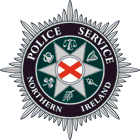 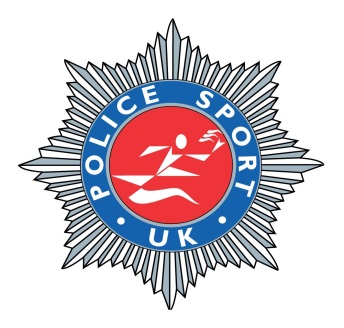 Dear ColleaguePlease find enclosed details in connection with the above event, which will be held from Monday 1st to Friday 5th June 2020 at the Hilton Templepatrick Golf and Country Club. The championship layout previously hosted the Irish and Ulster PGA.  The documentation includes -1) Payment details.2) Tournament entry form.3) Accommodation form.I would be grateful if you would make the necessary distribution to all sections and individuals who may be interested in taking part.The competition is open to golfers having an official handicap of not more than 8. In the event of over subscription, entrants having the higher handicap will be balloted out and placed on the reserve list. I would like to take this opportunity to thank you for your assistance and I look forward to receiving completed applications NO LATER THAN 13th April 2020. (Please note late entries will be considered if there is availability).Please direct any enquiries for the Championship committee to-andyvern68@sky.com or to Andy Verner 07915668240 (mob)***Regional Scratch Champions are automatically eligible regardless of handicap.  You should highlight next to your name on the entry form, if you are a regional champion. ***NO ENTRY WILL BE ACCEPTED WITHOUT FULL PAYMENTEntry fee and cost of accommodation have been negotiated as an inclusive package. This is fixed at £399 and is non-negotiable.  This includes -Golf and competition fees for all 4 competition days and the practice day -£131.Accommodation - 4 night’s bed and breakfast at the Hilton Templepatrick Golf and Country Club £47 per person per night sharing. (single Supplement £34.50 per night)Championship Dinner – Hilton Templepatrick Golf and Country Club, Wednesday 3rd June £27.50 per person.Evening meal Monday, Tuesday and Thursday at the Hilton Templepatrick Golf and Country Club £17.50 per person per night.PAYMENTCheques should be made payable to O.G.S Golf Society and forwarded with completed entry forms and handicap certificate to – I HallPSNI18 Lislea DriveBelfastBT9 7JGAlternatively e-mail entry form and copy of handicap certificate to Andy Verner and payment can be made via e-banking by contacting Andy for information.Accommodation is based on two persons sharing a twin room. We regret that no refund can be provided for any reduction of nights stayed, meals not consumed or golf not played for any reason.  Should you be forced to withdraw your entry prior to the championships, we will only be able to refund your entry fee if we have a reserve competitor to take your place.Should you wish to stay additional nights at The Hilton Templepatrick Golf and Country Club on either Sunday 31st May or Friday 5th June, the cost will be at the same rate as above and will have to be arranged by the competitor directly with the hotel and payable outside of the quoted package.Non – competitors Supporters, team captains or competitors’ partners are welcome if accommodation is available.  The cost for the package for non-competitors is £268; please notify the organiser on the appropriate space on the entry form. 86th PSUKSCRATCH CHAMPIONSHIPSHilton Templepatrick Hotel Golf & Country Club. Castle Upton Estate, Templepatrick, Northern Ireland BT39 0DDENTRY FORM**Confirmation of entry and any further correspondence will only be sent electronically**A current handicap certificate, signed by your golf club secretary must accompany your entry form.  If your handicap changes you will be required to supply an up to date certificate when registering on 1st June 2020.86th PSUK SCRATCH CHAMPIONSHIPSACCOMMODATION FORMName of the person with whom you may wish to share, or single room request: Additional guest, if any:Any person wishing additional night accommodation, please indicate Sunday 31st May 2020 	Y / N		Friday 5th June 2020        Y / NPlease state if you have any special dietary requirements -Practice RoundsPractice rounds on Monday 31st should be arranged directly with the club Director of golf/ professional Mr Eamon Logue and his staff on 028-94435500. There will be a 4 hour time slot reserved for competitors.  Any times outside of this will be subject to availability.TRAVEL ARRANGEMENTS Please indicate intended method of travel –Any transfers required   Y / NIf transfers are required please state when they are required and fill in details belowFrom the Hilton Templepatrick Hotel, the nearest airport is the Belfast International, County Antrim.  This is only 7 miles away.  The George Best Belfast City airport is 15 miles away.  Ferry Terminals are Belfast Port 8 miles and Larne Port 17 miles away.  Car hire is available at all these locations.Pick up and Drop offs for competitors will only be available from Monday to Friday from these 2 Airports only and from the Port of Belfast.  We cannot collect from any other airports i.e. City of Derry or Dublin/ Knock/ Shannon/ Cork.  Name:Rank: Force: Region: EastPostal Address:Home: Postal Address:Home: Email address: Email address: Home Telephone No: Home Telephone No: Mobile Telephone No: Mobile Telephone No: Current Handicap: Current Handicap: CDH ID No. (golfing union no) CDH ID No. (golfing union no) Name and Address of Home Golf ClubName and Address of Home Golf ClubIs this your first time at the Championships?          Is this your first time at the Championships?          Name: Rank:  Force: Region:Postal Address Postal Address Email Address: Email Address: Home Telephone No. Home Telephone No. Mobile Telephone No.Mobile Telephone No.Name Force Single Room Request                               Single Room Request                               NameAddressTelephone Number:TickonePick-up requiredYes/noArrival – date & timeVenue - flight numberDeparture – date & timeVenue - flight numberRoadRailAir